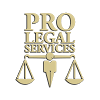 Offerta per gli iscritti all’Ordine dei Medici Chirurghi ed Odontoiatri  di VercelliLA PROLEGAL SERVICES srl, con sede in Via Bertoloni 55 – Roma - 00197 - P.IVA: 11940401000, è una società di consulenza legale, con particolare riferimento alle materie del diritto sanitario ed alle “Class Action” a tutela della categoria medica.Essa agisce in via giudiziale in partnership con il prestigioso Studio Legale Internazionale Nava & Associati, avente un’esperienza di oltre trentacinque anni nei settori del diritto civile, penale e commerciale.I servizi legali offerti sono caratterizzati da una particolare attenzione alle specifiche esigenze dei Clienti, nella consulenza stragiudiziale come nella gestione del contenzioso.Come noto, allo stato attuale è stata presentata in sede parlamentare una mozione da parte di 21 senatori la quale riunisce i  disegni di legge varati e che riconoscerebbe 13.000 € per anno ai soli medici che al momento dell’approvazione avranno un’azione pendente.In virtù del proficuo rapporto instaurato con l’ordine dei Medici di Vercelli La PROLEGAL SERVICES Srl si impegna ad offrire a tutti gli iscritti all’Ordine  la consulenza legata alla tutela legale relativa alle mancate o parziali remunerazioni e coperture previdenziali in favore dei medici specializzati tra gli anni 82/91, e tra gli anni 92/2006 ad un costo dedicato e inferiore a quello di mercato, in particolare: Adesione alla causa per l’adeguata remunerazione degli anni specializzazione 1982/1991 ad € 800,00 + iva. Adesione alla causa per l’adeguata remunerazione degli anni specializzazione 1992/2006 ad € 800,00 + iva. Adesione alle cause di cui alle lettere a) e b) per i medici che recupereranno solamente 1 anno ad € 720 + Iva.Adesione alle cause per i medici in possesso della seconda o delle successive specializzazioni ad € 630 + Iva. Proposizione dell’azione legata alle ore di lavoro svolte in eccesso e/o al mancato godimento delle regolari ore di riposo tra un turno e l’altro ad € 900+ Iva.L’Ordine, considerando utile per i propri iscritti la promozione di tale  opportunità, si impegna a promuovere la medesima offerta pubblicando sul sito internet http://www.ordinemedicivercelli.it/ una pagina descrittiva della presente con un link attivo indirizzato ad una pagina dedicata ai propri iscritti sul sito internet www.prolegalservices.it, utilizzando tutti gli ulteriori canali pubblicitari a sua disposizione ritenuti opportuni e funzionali. La PROLEGAL SERVICES srl potrà dare la massima visibilità alla suddetta offerta dedicata sui propri siti Web e su ogni altro mezzo di comunicazione ed informativo. I medici iscritti all’ordine che decideranno di fruire dell’offerta loro dedicata  dovranno comunicare espressamente al consulente di riferimento, Avv. Stab. Mario Menasci, di essere un iscritto del suddetto Ordine e richiedere allo stesso l’invio della modulistica da compilare.Per quanto concerne il ritiro della documentazione, sarà nostra cura inviare un corriere a nostre spese che nella data e nel luogo desiderato si occuperà del ritiro e la recapiterà nei nostri studi in Roma.La presente offerta avrà decorrenza dal 4 Aprile 2016 fino al 31 dicembre 2016, e non sarà tacitamente rinnovabile. Roma, 21 Marzo 2016.Referente per Vercelli e provincia: Avv. Stab. Mario Menasci Ufficio: +39 06.4568.2400 Mobile: +39 3397334633 menasci@proleglaservices.it Prolegal Services srl sede legale: via Bertoloni, 55 00197. Roma  P.iva 11940401000   Uffici:  via Monte Giberto, 67 00138 Roma  Tel. 06.4568240